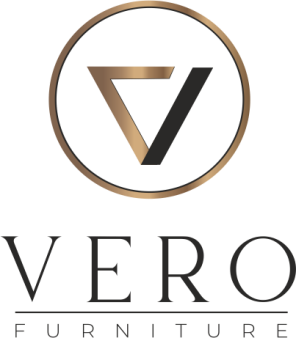 FORMULARZ REKLAMACYJNY
Data złożenia reklamacji: ……………………………………………DANE KLIENTAImię i nazwisko: ……………………………………………………………………………………………………….Adres: …………………………………………………………………………………………………………………….Telefon: ………………………………………………………………………………………………………………….E-mail: ……………………………………………………………………………………………………………………INFORMACJE O PRODUKCIEPełna nazwa produktu:……………………………………………………………………………………………..Cena produktu: ……………………………………………………………………………………………………….Dokładny opis uszkodzenia/wady produktu:
……………………………………………………………………..
………………………………………………………………………………………………………………………………
………………………………………………………………………………………………………………………………
………………………………………………………………………………………………………………………………Data powstania uszkodzenia/wady: …………………………………………………………………………..ŻĄDANIE KLIENTA ZWIĄZANE Z USZKODZENIEM/WADĄ……………………………………………………………………………………………………………………………..
………………………………………………………………………………………………………………………………
……………………………………………………………………………………………………………………………..…………………………………………………………………
(Data i podpis Klienta – jeżeli formularz jest przesyłany w wersji papierowej)